الجمـــهورية الجزائريــة الديمقراطيــة الشعبيـــةRépublique Algérienne Démocratique et Populaire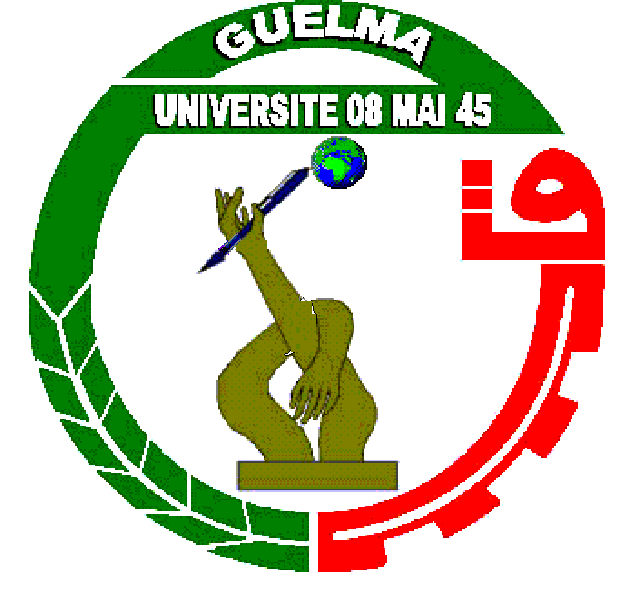  استمـارة تقـــرير خــبرة لمؤلف بيداغوجيبيانات الأستاذ الباحثاسم ولقب الكاتب: ........................................................................................................الرتبة العلمية: .............................................................................................................التخصص: ...............................................................................................................القسم: ....................................................................................................................الكلية: ....................................................................................................................مؤسسة العمل:.............................................................................................................البريد الالكتروني:..........................................................................................................الهاتف:...................................................................................................................بيانات الخبيراسم ولقب الخبير:.....................................................................................................الرتبة العلمية:..........................................................................................................التخصص:.............................................................................................................القسم:................................................................................................................الكلية:................................................................................................................مؤسسة العمل:.......................................................................................................البريد الالكتروني:..................................................................................................الهاتف:.............................................................................................................معلومات خاصة بالمؤلف البيداغوجيعنوان المؤلف البيداغوجي: ...............................................................................عدد صفحات المؤلف البيداغوجي:........................................................................موجه لطلبة  من مستوى :.............................................المستوى:...........................الشعبة:...................................................................................................التخصص:.............................................................................................المادة المعنية بالمؤلف البيداغوجي:..........................................................................التقييم1. ملاءمة العنوان للمحتوى:.........................................................................................................   ضعيف                            متوسط                      جيد         التبرير:..........................................................................................................................................................................................................................................تغطية محاور المؤلف البيداغوجي لمحتوى المادة في عرض التكوين             ضعيف                            متوسط                      جيد            التبرير:..........................................................................................................................................................................................................................................السياق، الحداثة، أهمية موضوع المؤلف البيداغوجي             ضعيف                            متوسط                      جيد            التبرير:..........................................................................................................................................................................................................................................الأصالة العلمية للمؤلف البيداغوجي             ضعيف                            متوسط                      جيد            التبرير:..........................................................................................................................................................................................................................................القيمة العلمية للمؤلف البيداغوجي بالنسبة للأسرة الجامعية (أساتذة، طلبة، باحثين)             ضعيف                            متوسط                      جيد            التبرير:..........................................................................................................................................................................................................................................المنهجية المتبعة             ضعيف                            متوسط                      جيد            التبرير:..........................................................................................................................................................................................................................................إتقان اللغة المستخدمةضعيف                            متوسط                      جيد         التبرير:..........................................................................................................................................................................................................................................مدى التحكم في المصطلحات والمفاهيم المشكلة للعمل             ضعيف                            متوسط                      جيد            التبرير:..........................................................................................................................................................................................................................................وضوح الأشكال و الصور :ضعيف                            متوسط                      جيد         التبرير:..........................................................................................................................................................................................................................................قيمة وحداثة المصادر والمراجع المعتمد عليها             ضعيف                            متوسط                      جيد            التبرير:..........................................................................................................................................................................................................................................   ملاحظات إضافية..........................................................................................................................................................................................................................................       *إذا كان القبول مع المراجعة يجب ذكر أهم الملاحظات:..................................................................................................................................................................................................................................................      *في حالة الرفض يجب ذكر الأسباب:..................................................................................................................................................................................................................................................نتيجة تقرير الخبرة:مقبول                                 مرفوض                                       مقبول بتحفظ                                                                                           في:  ..................................الأستاذ الخبير: (الاسم واللقب والإمضاء)